07.05. Topic: Rozwiązywanie zadań przygotowujących do egzaminu ósmoklasisty.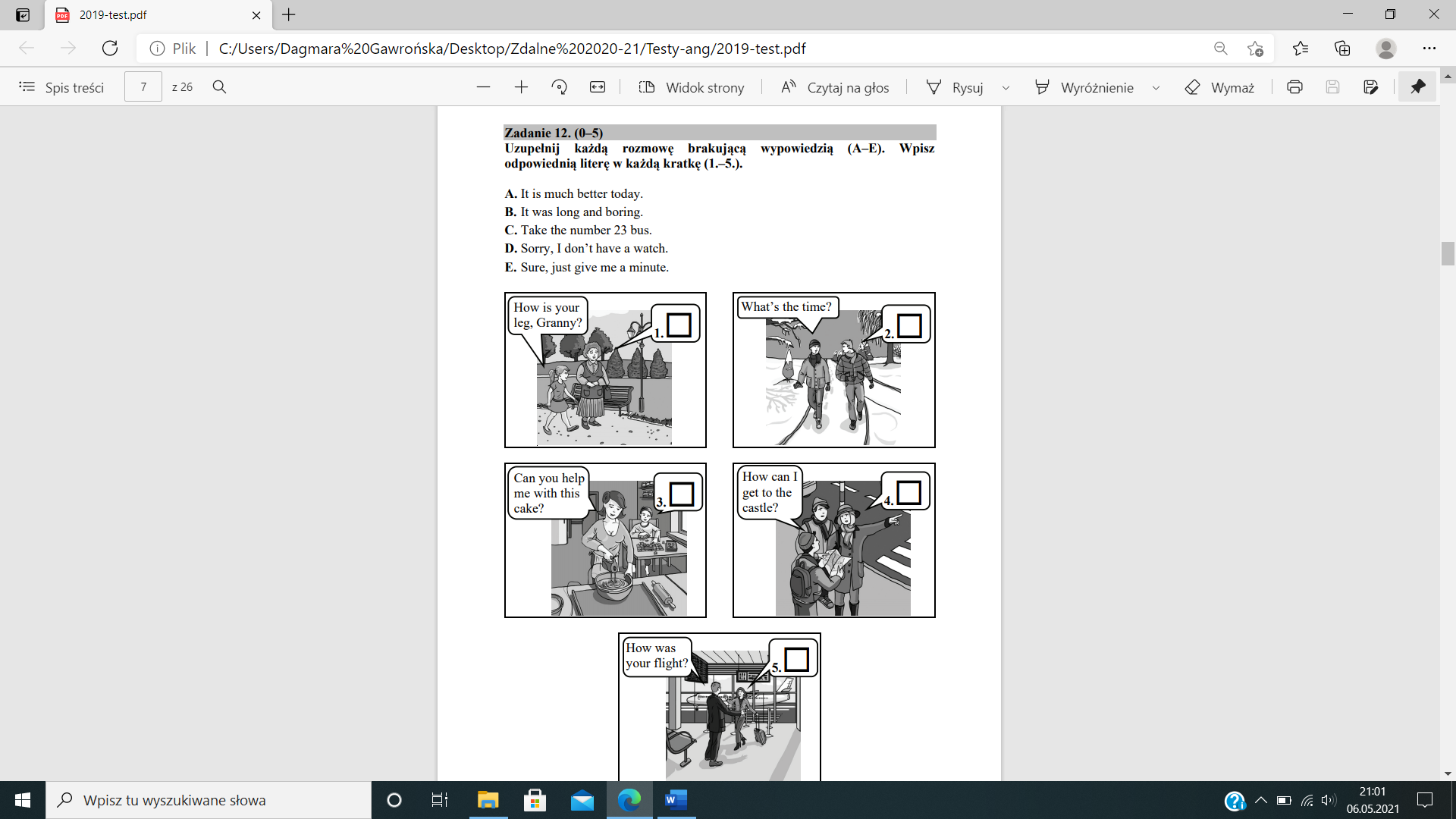 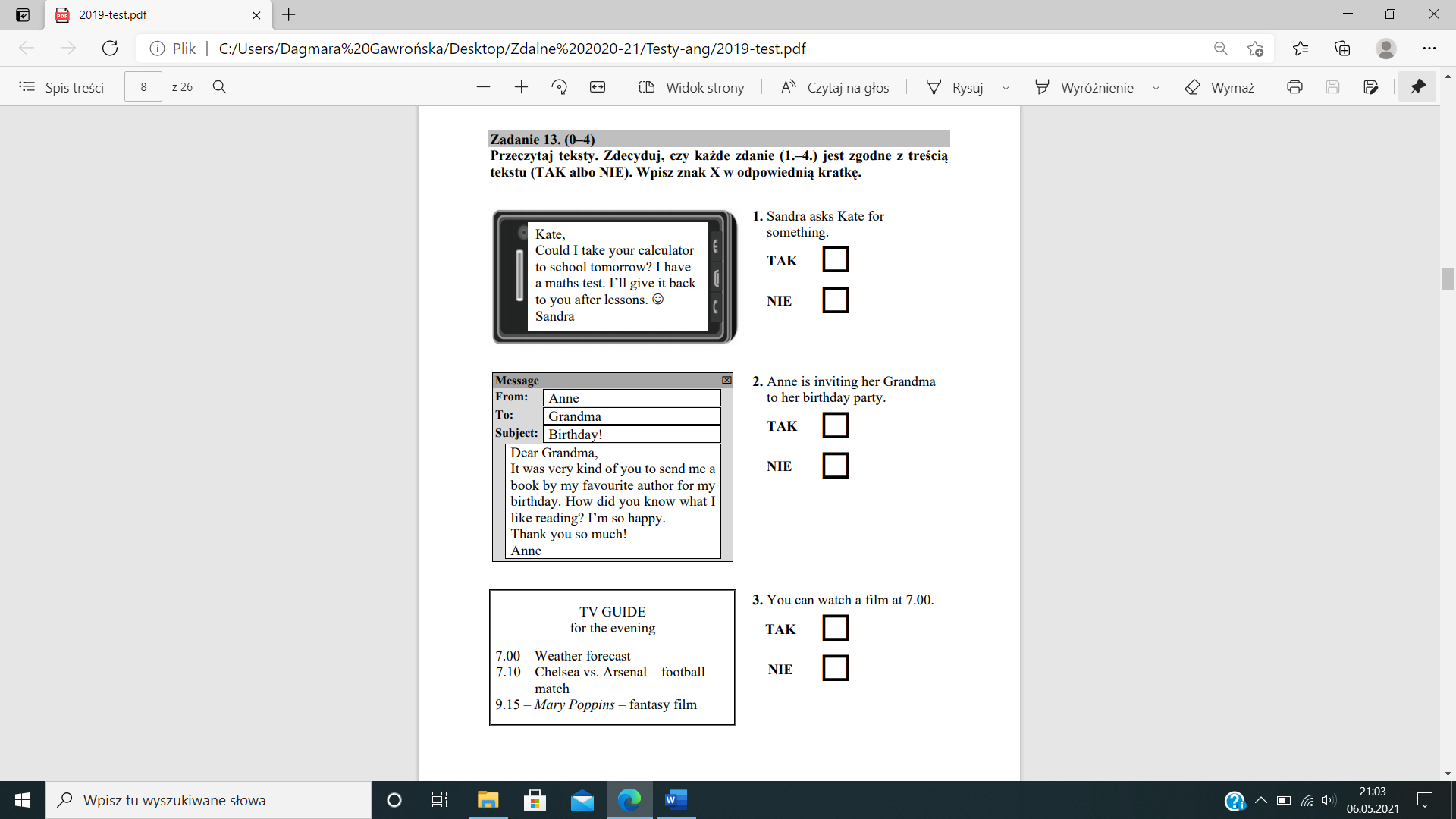 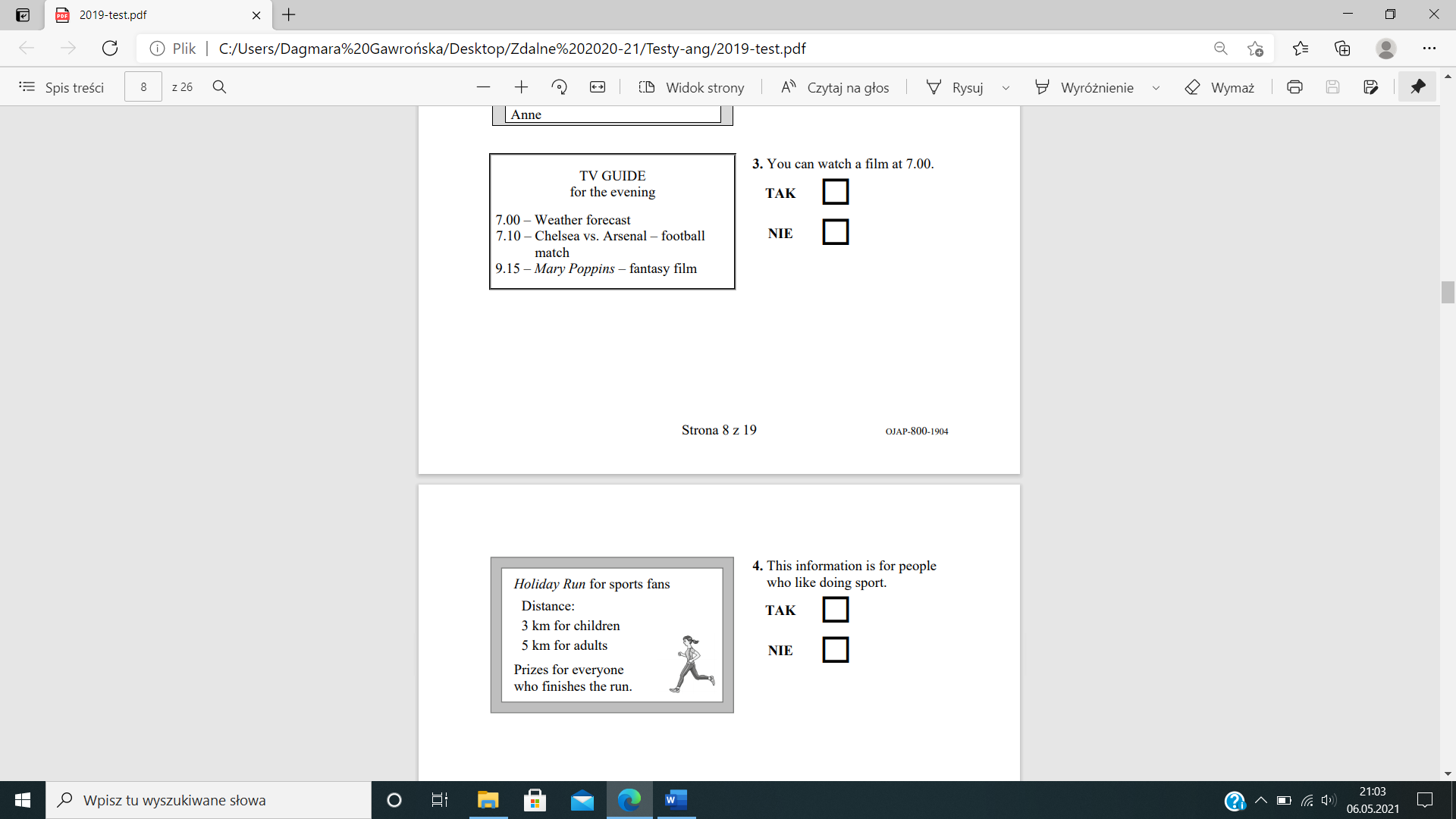 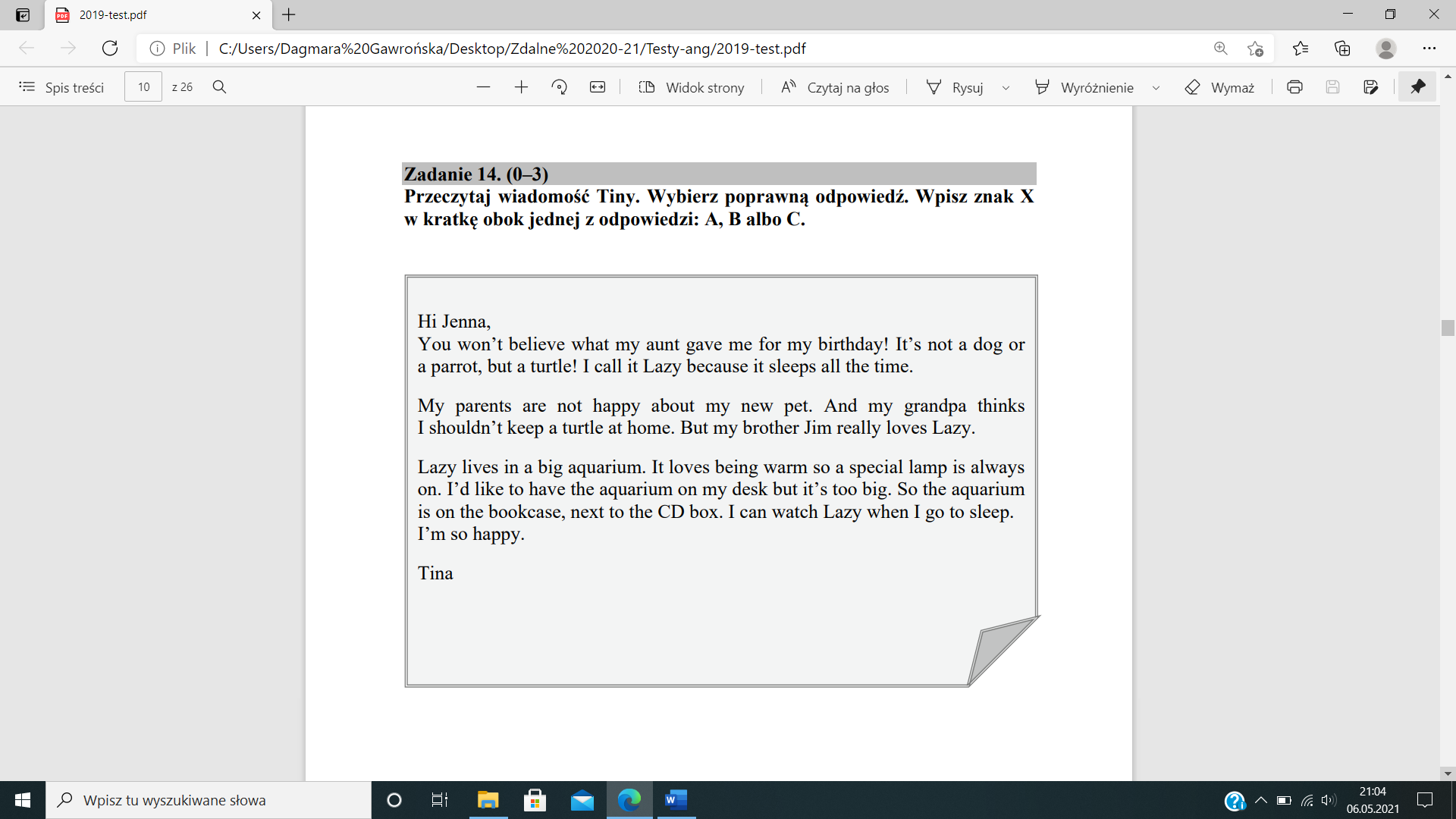 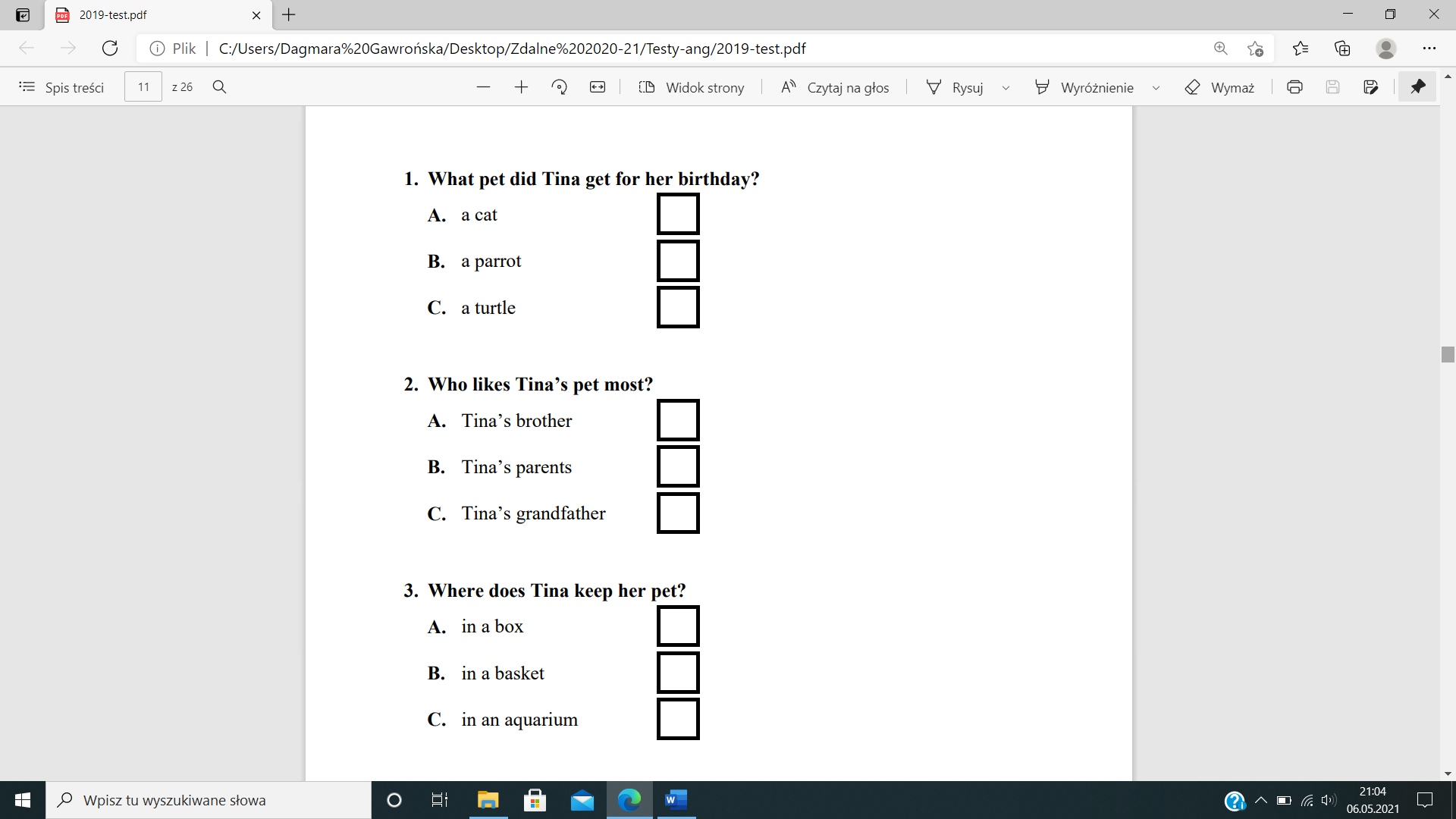 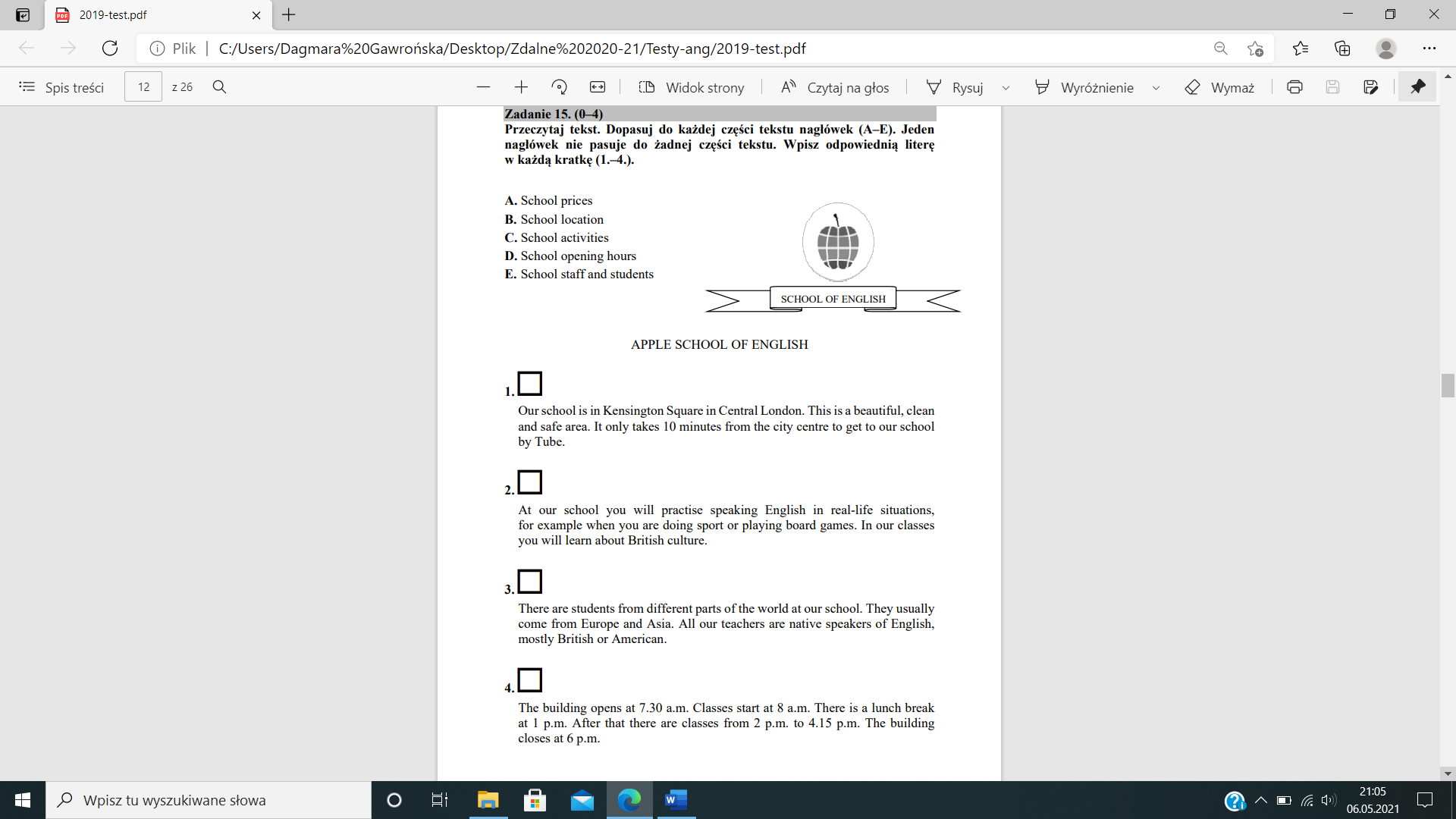 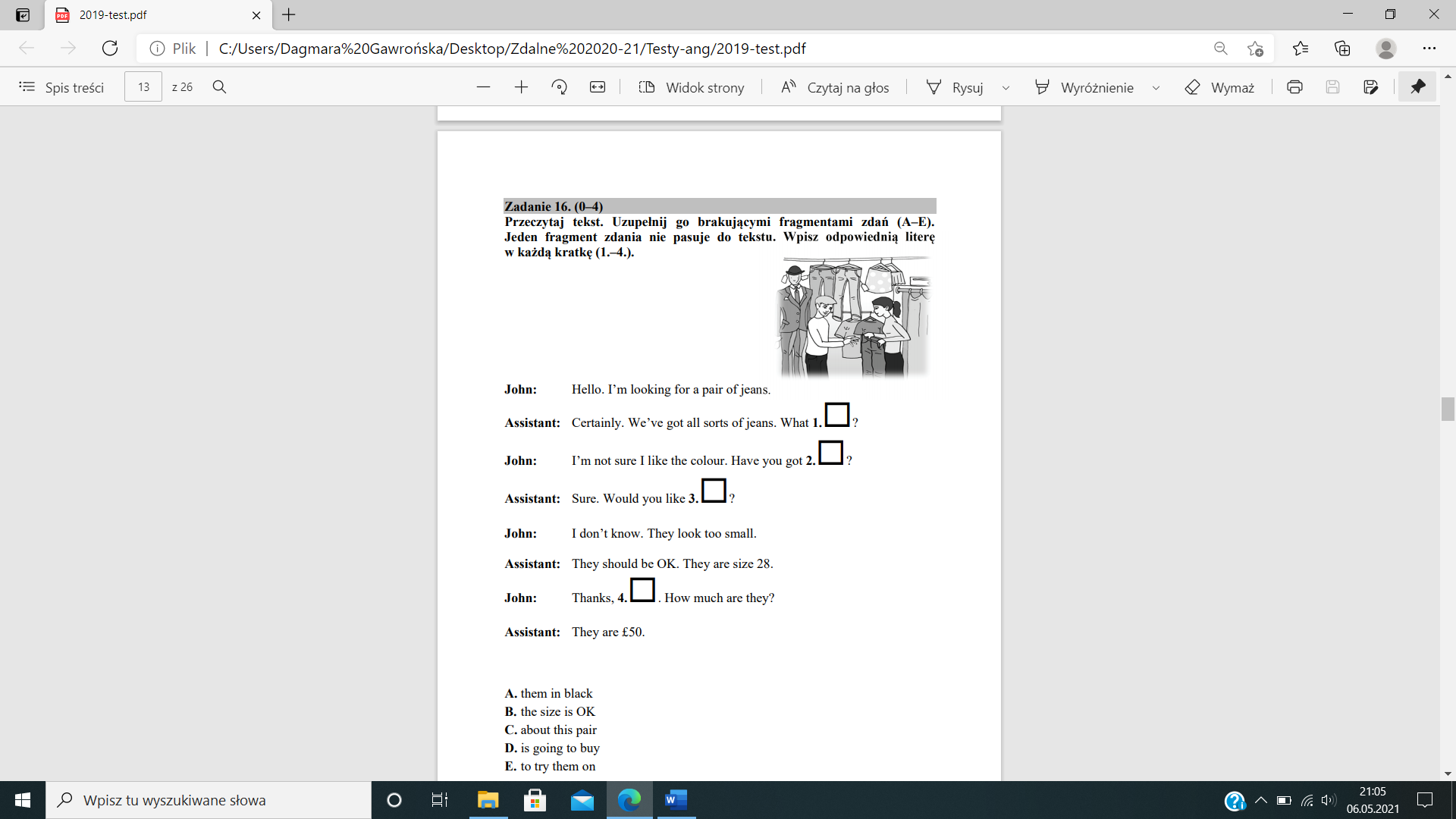 